Организационно-методическая деятельностьФизкультурно-оздоровительная работаФормы оздоровительных мероприятий с детьми в летний период в МБДОУ Перспективный план летне-оздоровительной работы   с детьми  Июнь 1 неделяС 01.06. по 03.06.2022гИюнь 2 неделя06.06.по10.06.2022гИюнь 3 неделяС14.06 по17.06.2022гИюнь 4 неделя20.06.по 24.06.2022гИюль 1 неделяС 01.07 по 08.07.2022гИюль 2 неделяС 11.07 по 15.07.2022гИюль 3 неделяС 18.07 по 22.07.2022гИюль 4 неделя 25.07.по 29.07.2022гАвгуст 1 неделяС 01.08 по 05.08.2022гАвгуст 2 неделяС 08.08.по12.08.2022гАвгуст 3 неделяС 15.08 по19.08.2022гАвгуст 4-5 неделя22.08 по 31.08 2022План физкультурно-оздоровительных мероприятий на летний периодв МБДОУ  на 2021-2022г.Примерный план взаимодействия с родителями воспитанниковв МБДОУ  на 2021-2022г.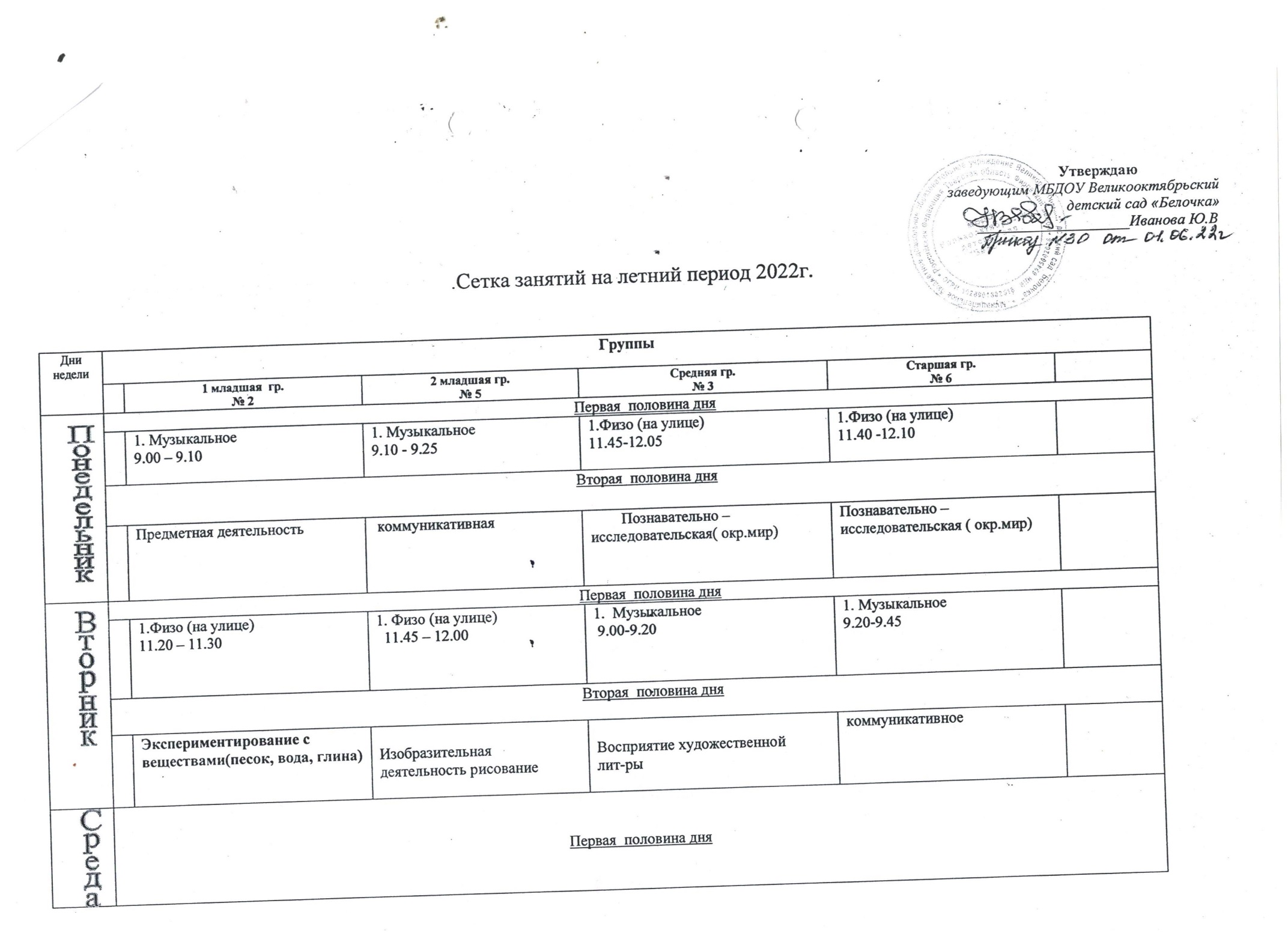 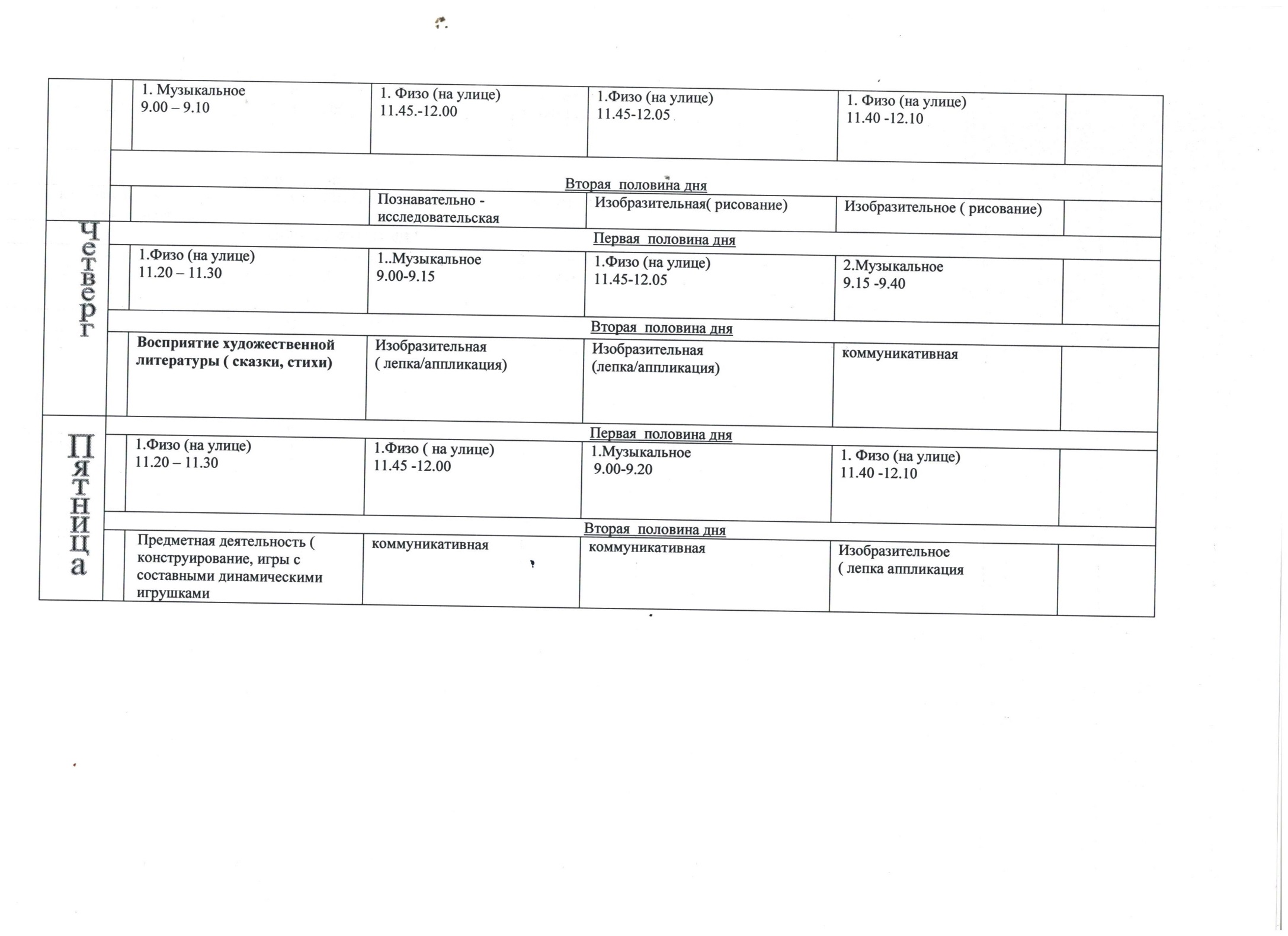 № НаправленияработыМероприятияСрокиОтветственные1Работа с  кадрамиМетодический часМетодический часМетодический час1Работа с  кадрами«Организация работы коллектива ДОУ в летний оздоровительный период»25.05.2022г.Заведующий, ст. воспитатель1Работа с  кадрамиИнструктажИнструктажИнструктаж1Работа с  кадрами«Охрана жизни и здоровья детей при организации летних праздников, игр, походов и экскурсий»25.05.2022г.Ответственныйпо ОТ1Работа с  кадрами«Техника безопасности и охрана труда в летних условиях»25.05.2022г. Ответственныйпо ОТ1Работа с  кадрами«Соблюдение питьевого и санитарно-эпидемиологического режима в летних условиях»25.05.2022г. Медсестра 1Работа с  кадрами«Инструктаж по пожарной безопасности»25.05.2022г. Ответственныйза ПБ1Работа с  кадрамиКонсультацииКонсультацииКонсультации1Работа с  кадрами«Организация детской деятельности в летний период»ИюньСт. воспитатель1Работа с  кадрами«Оказание первой доврачебной помощи при несчастных случаях»ИюньМедсестра1Работа с  кадрами«Предупреждение детского травматизма»Август  Ст.воспитатель1Работа с  кадрамиАдминистративные совещанияАдминистративные совещанияАдминистративные совещания1Работа с  кадрами«Подготовка ДОУ к летнему оздоровительному периоду25.05.2022г.Заведующий 1Работа с  кадрами«Итоги летней оздоровительной работы ДОУ»31.08.2022г.Заведующий2.Оснащение педагогического  процесса в соответствии с ФГОСДО Составление перспективного плана, рабочих программИюнь-июль  воспитатели2.Оснащение педагогического  процесса в соответствии с ФГОСДОСоставление годового плана работы на 2022 – 2023 учебный годИюнь – август Ст.воспитатель, заведующий, специалисты 3.КонтрольОрганизация двигательного режима детей в течение дняПостоянноСт. воспитатель3.КонтрольОрганизация и проведение занимательной деятельности с детьми в течение дняПостоянно Ст. воспитатель3.КонтрольСанитарное состояние участковПостоянно медсестра, завхоз3.КонтрольСоблюдение инструкций по ОТ и ПБПостоянноОтветственный по ОТ3.КонтрольСостояние выносного материалаПостоянноСт. воспитатель3.КонтрольСоблюдение технологии  приготовления пищи.Постоянно медсестра3.КонтрольПроведение оздоровительных мероприятий в группе. ПостоянноСт. воспитатель, медсестра№Направления работыМероприятия Сроки Ответственные Физкультурно-оздоровительноеОрганизация  прогулки.Постоянно ВоспитателиФизкультурно-оздоровительноеПрием детей на улице.Постоянно ВоспитателиФизкультурно-оздоровительноеУтренняя гимнастика на свежем воздухе.Постоянно ВоспитателиФизкультурно-оздоровительноеСовместная деятельность по физическому развитию на воздухе:- спортивные досуги;- спортивные праздники;- подвижные игрыПостоянно ВоспитателиФизкультурно-оздоровительноеМаксимальное пребывание детей на свежем воздухе.Постоянно ВоспитателиФизкультурно-оздоровительноеГимнастика после сна.Постоянно ВоспитателиФизкультурно-оздоровительноеПроведение закаливающих процедур:- воздушные ванны;- босохождение;- полоскание полости рта кипяченой водой;- обливание рук до локтя с постепенным снижением температуры;- сон без маек.Постоянно ВоспитателиФормы работыСодержание занятийУсловия организацииУсловия организацииУсловия организацииответственныйФормы работыСодержание занятийместовремяПродолжительностьмин.ответственныйУтренняя гимнастикаТрадиционная гимнастика (включает простые гимнастические упражнения с обязательным введением дыхательных упражнений):  с предметами и без предметов;  на формирование правильной осанки;  на формирование свода стопы;  имитационного характера; с простейшими тренажерами (гимнастические мячи, гантели, утяжелители, резиновые кольца, эспандер). На воздухеЕжедневно перед завтраком Не более 10 минВоспитателиЗанятие по физической культуреУпражнения подбираются в зависимости от задач занятия, от возраста, физического развития и состояния здоровья детей, физкультурного оборудования и пр. Виды занятий; традиционное, тренировочное, сюжетное (игровое), контрольное, занятие ритмической гимнастикой, коррекционно-развивающее (включение специальных упражнений в соответствии с характером отклонений  в развитии ребенка). Используются организованные формы занятий с включением подвижных игр, спортивных упражнений с элементами соревнований, пешеходные прогулки, экскурсии, прогулки по маршруту (простейший туризм), праздники, развлеченияНа воздухе, на игровойплощадке3 раза в неделю, в часы наименьшей инсоляции (до наступления жары или после ее спада)Младшая гр. – 15Средняя гр. - 20 Старшая гр. -25             Подготовительная гр. - 30воспитателиПодвижные игрыВиды игр:сюжетные (использование при объяснениикрошки-сказки или сюжетного рассказа);несюжетные с элементами соревнований наразных этапах разучивания (новые, углубленноразучиваемые, на этапах закрепления и совершенствования);народные; с элементами спорта (бадминтон, футбол, баскетбол)На воздухе, на игровойплощадкеЕжедневно, в часы наименьшейинсоляцииДля всех возрастных групп - 10-20ВоспитателиДвигательные                разминки(физминутки, динамические паузы).Варианты:упражнения на развитие мелкой моторики;ритмические движения; упражнения на внимание и координацию движений;упражнения в равновесии; упражнения для активизации работы глазныхмышц; гимнастика расслабления;корригирующие упражнения (в соответствиис характером отклонений или нарушений в развитии детей);упражнения на формирование правильнойосанки; упражнения на формирование свода стопыНа воздухе, на  площадкеЕжедневно, в часынаименьшейинсоляцииМладшая гр.  - бСредняя гр. -  8Старшая гр.  -  10Подготовительнаягр. - 12ВоспитателиЭлементы видов спорта, спортивные упражненияВиды спортивных упражнений:катание на самокатах; езда на велосипеде;  футбол; баскетбол; бадминтон.Прикладное значение спортивных упражнений: восприятие соответствующих трудовых навыков и бережное отношение к инвентарюНа воздухе, на игровойплощадкеЕжедневно, в часынаименьшейинсоляцииСредняя гр.— 10Старшая гр. — 12Подготовительнаягр. - 15ВоспитателиГимнастика последневного снаРазминка после сна с использованием различныхупражнений:с предметами и без предметов;на формирование правильной осанки;на формирование свода стопы;имитационного характера;сюжетные или игровые;на развитие мелкой моторики;на координацию движений;в равновесиигрупповоепомещение при открытых фрамугахЕжедневнопосле дневного снаДля всех возрастныхгрупп - 7 - 10ВоспитателиЗакаливающие мероприятияСистема мероприятий с учетом состояния здоровья, физического развития, индивидуальных особенностей детей:элементы закаливания в повседневной жизни(умывание прохладной водой, широкая аэрацияпомещений);закаливающие мероприятия в сочетании с физическими упражнениями (правильно организованная прогулка, солнечные и водные процедуры в сочетании с физическими упражнениями);водные, солнечные процедуры.С учетомспецификизакаливаю-щего мероприятияПо плану и взависимостиот характера закаливающего мероприятияПо усмотрениюМедицинского работникаМедицинскийработник,воспитатели ДОУИндивидуальная работа в режиме дняПроводится с отдельными детьми или по подгруппам с целью стимулирования к двигательной активности, самостоятельным играм и упражнениям. Предусматривает оказание помощи детям, не усвоившим программный материал на занятиях, имеющим нарушения в развитии. Содействует укреплению здоровья и улучшению физического развития ослабленных детей, исправлению дефектов осанкиВ групповом помещение или на                  игровом участкеУстанавливается индивидуальноУстанавливается индивидуальноМедицинскийработникВоспитателиПраздники, досуги,  развлеченияСпособствуют закреплению полученных навыков, активизации физиологических процессов в организме под влиянием усиленной двигательной активности в сочетании с эмоциямиНа воздухе  на площадке1 раз в неделюНе более 30Музыкальные руководителиДни неделиМероприятияОтветственные Среда                                            1 июня – международный день защиты детейКонкурс рисунков  «Возьмемся за руки, друзья!»Чтение: «Всемирный день ребенка», «Нашим детям» Н. Майданик Права детей- стендовая информация для родителейМузыкальный руководительВоспитатели группЧетвергДень книжек – малышекОформление книжных уголков в группах.Чтение художественной литературыРисование «По страницам любимых сказок»Изготовление книжек-малышекЛитературная викторина «В мире сказки»Выставка книг «Русские народные сказки»П/и: «Пузырь», «Поймай комара», «Воробушки и автомобиль»Воспитатели группПятницаДень архитектурыД/и: «Дострой дом», «Найди выход» - лабиринт,Конструирование:  «Моя любимая улица», «Мой дом», «Детская площадка», «Парк будущего»Постройки из пескаП/и: «Сделай фигуру», «Белое и черное», «Краски»С/р игра: «Строители города»Воспитатели группДни неделиМероприятияОтветственные ПонедельникПушкинский день РоссииОформление  группыЧтение произведений А.С. Пушкина: «Ветер по морю гуляет», «Месяц, месяц…», «Ветер, ветер…», «Сказка о царе Салтане…», «Сказка о мертвой царевне и  о семи богатырях», «Сказка о рыбаке и рыбке»Рассматривание иллюстраций к произведениям автораПрослушивание произведений в аудиозаписиКонкурс рисунка «Моя любимая сказка»Пушкинские чтения – конкурс чтецовС/р игра: «Библиотека»Воспитатели  группВторникДень веселой математикиМатематические «Назови соседей числа», «Соедини похоже», «Шумящие коробочки», «Разрезные картинки», «Собери фигуру»Развивающие игры: Мозаика, Логический куб, развивающие рамки, игры на развитие мелкой моторикиП/и: «Найди пару», «Собери мостик», «Прятки»С/р игра «Мебельная мастерская»Воспитатели  группСреда День часовБеседы: «О времени», «Если б не было часов», «Что мы знаем о часах»Рассматривание иллюстраций с изображением разных видов часов; частей суток; календарей Чтение художественной литературы: «Мойдодыр» К.Чуковский, «Сказка о глупом мышонке» С. Маршак,  «Краденое солнце» К. Чуковский, «Маша – растеряша» Л. Воронкова, «Где спит рыбка» И. ТокмаковаКонкурс рисунка «Сказочные часы»Д/и: «Когда это бывает», «Подбери узор для часов», «Путешествие в утро, день, вечер, ночь»П/и: «Тише едешь – дальше будешь», «День – ночь», «Запоминалки» - с мВоспитатели  группЧетверг9 июня – международный день друзей Беседы: «Что такое друг», «Для чего нужны друзья»Аттракцион «Подари улыбку другу»Чтение художественной литературы: «Теремок»  в обр. Ушинского, «Игрушки» А. Барто, «Песенка друзей» С. Михалков, «Три поросенка» пер С. Михалкова, «Бременские музыканты» бр Гримм,  «Друг детства» В.Драгунский, «Цветик – семицветик» В.Катаев, «Бобик в гостях у Барбоса» Н.НосовИзготовление подарка другуРисование портрета другаП/и: «Классики», «Скакалки», «Мышеловка», «Ловишки», «Карусели» игры с мячомВоспитатели группПятница12 июня – День РоссииКоллективная работа по аппликации «Мы играем»Рисование «Мама, папа, я – дружная семья»Рассматривание карты России.Чтение художественной литературы, слушание музыкальных произведений по теме «Наша Родина»Воспитатели группДни неделиМероприятияОтветственные ВторникДень родного краяБеседа «Мой край родной», «Природа родного края», «Край, в котором мы живем», «О чем рассказывают памятники»,«Природные богатства нашего края»Рассматривание альбомов, открыток, иллюстраций « Тверской области»Рассматривание карты родного края.Чтение художественной литературы, слушание музыкальных произведений.Рисование «Природа родного края», «Животные родного края»Изготовление тематических альбомов.Социально – ролевая игра «Путешествие по родному краю»Воспитатели группСредаДень любимой игры и игрушкиБеседы: «Моя любимая игрушка» «Русские народные игры: «Чудесный мешочек», «Игры с кеглями»Игры в игровых уголках с любимыми игрушкамиРассматривание альбомов «Народная игрушка»Игрушки своими руками - изготовление игрушекКонкурс   рисунков "Моя любимая игрушка"Фотовыставка "Играем все вместе"П/и: «Цветные автомобили», «Найди пару», «Кегли», «Пройди – не задень»С/Р игра: «Магазин игрушек»Воспитатели группЧетвергДень сказокОформление книжных уголков в группах.Чтение сказокРассматривание иллюстраций к сказкамЛепка персонажей сказокПрослушивание сказок в аудиозаписиСочинение сказки детьмиДраматизация любимых сказокСюжетные подвижные игрыС/Р игра «Библиотека»Воспитатели групп Пятница«Солнце, воздух и вода – наши лучшие друзья»Спортивный досуг «Солнце, воздух и вода – наши лучшие друзья»Беседы: «Какую пользу приносят солнце, воздух и вода», «Как правильно загорать», «Могут ли солнце, воздух и вода нанести вред здоровью»,Составление памяток: «Правила поведения на воде», «Как правильно загорать»Отгадывание загадок по темеМузыкальный руководительВоспитатели группДни неделиМероприятияОтветственные ПонедельникДень радугиЧтение песенок и речевок про радугуЭкспериментирование  - образование  радугиП/и «Цветные автомобили», «Солнышко и дождик», «Встань на свое место»Д/и: «Соберем радугу», Соберем цветик – семицветик»Рисование «Радуга», «Радужная история»С/р игра: «Зоопарк»Воспитатели группВторникДень Детского садаБеседы с детьми: «За что я люблю детский сад», «Кто работает в дет саду»Чтение художественной литературы, отражающей режимные моментыИзготовление атрибутов для игрОформление эмблемы группыРисование «Моя любимая игрушка»П/и «Ищи клад», «Скакалки», «Ловишки», «Классики»С/р игра: «Детский сад»Воспитатели группСредаДень хороших манерБеседы: «Как и чем можно порадовать близких», «Кто и зачем придумал правила поведения», «Как вы помогаете взрослым», «Мои хорошие поступки»Рассматривание сюжетных картинок «Хорошо-плохо»Чтение художественной литературы: «Что такое хорошо и что такое плохо» В. Маяковский; «Два жадных медвежонка», «Сказка о глупом мышонке» С. Маршак, «Вредные советы»Проигрывание этюдов: «Скажи доброе слово другу», «Назови ласково» Задания: «Как можно (поздороваться, попрощаться, поблагодарить, попросить, отказаться, обратиться)П/и: «Добрые слова», «Кто больше назовет вежливых слов» - с мячом, «Передай письмо»С/р игры: «Супермаркет», «Салон красоты»Воспитатели группЧетверг23 июня – международный олимпийский деньЗнакомство с олимпийским символами Эстафеты: «Достань до флажка», «Попади в цель»,  «Меткие футболисты», «Быстрые наездники»Конкурс «Угадай вид спорта»Аттракцион «Поймай мяч шляпой»Катание на самокатах, велосипедеРисование «Спортивная эмблема», «Олимпийский мишка»С/р игра: «Олимпиада»Воспитатели группПятницаДень мыльных пузырейРазвлечение «Праздник мыльных пузырей».Закаливание водой, солнцем.Исследовательско – экспериментальная деятельность с водой.Беседы «Волшебные превращения воды», «Вода помощница».Игры, конкурсы, аттракционы.Рисование мыльных пузырей.Подвижные игры «Невод», «Море волнуется», «Караси и щука»Воспитатели групп5 неделяС 27.06 по 30.06. 2022г5 неделяС 27.06 по 30.06. 2022г5 неделяС 27.06 по 30.06. 2022гДни неделиМероприятияОтветственныеПонедельникМоя семьяБеседы с детьми: «Моя семья», «Отдыхаем всей семьей», «Наша бабушка» - воспитание уважения к старшим членам семьи, «Что делают наши мамы и папы» - расширение представлений о профессиях   Чтение «Моя бабушка» С. Капутикян; «Мой дедушка» Р Гамзатов; «Мама» Ю Яковлев, Э Успенский «Бабушкины руки»; Е Благинина «Вот так мама»Отгадывание загадок на тему «Семья», «Родной дом»Рисование на тему «Выходные в семье», «Портреты членов семьи»Д/и «Кто для кого» - закрепление представлений о родственных отношениях в семье, «Сочини стих о маме»П/и: «Я знаю 5 имен» - с мячом,  «Пройди – не задень», «Попади в цель», «Гуси»С/р игры»: «Дом», «Семья»Строительные игры: «Дом в деревне», «Многоэтажный дом»Воспитатели группВторник                              День чудесРассказывание сказки «Дюймовочка»Беседа «Отчего к цветку летит пчела»Упражнение на расслабление «Одуванчиковое поле»Работа с трафаретом цветовРисование тычком «Разноцветная поляна»Воспитатели группыСредаДень витаминБеседа о витаминах в овощах и фруктахЧтение стихотворения «Хозяйка однажды с базара пришла»Д/и « Узнай на вкус фрукты и овощи»Упражнения «Здоровейка»  подскоки, бег, прыжки, игра с обручемС/и « Больница»Рисование «Фрукты на тарелке»Воспитатели группЧетверг День художникаРассматривание предметов для рисования(акварель, гуашь, фломастеры)Рисование разными способами ( пальцем, ладошкой и др)Наблюдение за воспитателем (экспериментальная деятельность) «Что получиться из кляксы»Опыты детей с жидкой гуашью (кляксаграмма)Д/и « Узнай и назови, чем нарисовано»Дни неделиМероприятияОтветственные  01.07.Пятница День птиц Беседа на темы: «Птицы, кто они такие.»,«Птицы и будущее», «Птицы родного края».Отгадывание загадок о птицах.Знакомство с пословицами ,поговорками о птицах.Сочинение детьми рассказов о птицах.Наблюдение за птицами.Дидактические игры: «Угадай, что за птица», «Четвертый лишний».Чтение художественных произведений эскимосская сказка «Как ворон и сова друг друга покрасили», «Где обедал воробей», Маршак С. «Покормите птиц», Яшин А. «Синица», и др.Подвижные игры «Птички в гнездышках», «Птички и птенчики» и др.Социально – ролевая игра «Зоопарк»Рисование птиц.Воспитатели группПонедельникДень цветовБеседы о цветущих растениях.Чтение художественной литературы Ж.Санд «О чем говорят цветы» и др.Рассматривание иллюстраций.Оформление альбома «Мой любимый цветок» (рисунки детей)Подвижные игры: «Садовник», «Найди свой цвет», «Такой цветок беги ко мне».Дидактические игры «Собери букет», «цветочный магазин»Изготовление цветов из бумаги (способом оригами).Наблюдения за цветами.Уход за цветами на клумбе.Социально – ролевая игра «Цветочный магазин»Воспитатели групп ВторникДень насекомыхБеседы о насекомых «Откуда мед пришел» и др.Чтение художественной литературы В. Бианки «Как муравьишка домой спешил», К. Чуковский «Муха – цокотуха», А.Пушкин «Сказка о царе Салтане», М. Бородицкая «Разговор с пчелкой».Рисование насекомых  «Бабочки на лугу», «Пчелка»Дидактические игры «Собери цветок», «Найди ошибки художника», «Превращение гусеницы».Игра – перевоплощение «Если бы ты был бабочкой».Подвижные игры «Медведь и пчелы», «День и ночь», «Поймай комара», «Где ты живешь»Наблюдение за насекомыми на прогулке.Социально – ролевая игра «На даче»Изготовление насекомых из природного материала.Рассматривание иллюстраций.Музыкальный руководительВоспитатели группСредаДень животныхБеседы «Дикие и домашние животные», «Почему появилась красная книга».Рассматривание открыток, иллюстраций,альбомов.Чтение и отгадывание загадок.Викторина о животных.Рисование животных, «Несуществующее животное».Дидактические игры: «Кто где живет», «Чьи детки», «Кто как кричит», «найди пару», «Кто спрятался» и др.Рассматривание и чтение энциклопедий о животных.Лепка животных.Подвижные игры «У медведя во бору», «Волк и зайцы», «Бездомный заяц», «Зайка серый умывается» и др.Социально – ролевая игра «Ветеринарная больница»Чтение художественной литературы о животных.Воспитатели группЧетвергДень охраны окружающей средыЭкологический праздник «Зелёная планета»Рассматривание альбомов: «Животные», «Птицы», «Цветы»Знакомство со знаками «Правила поведения в природе»Рисование «Краски лета», «Летний пейзаж».Опыты с песком и водой.Строительная игра «Терем для животных»Составление памяток по охране окружающей среды.Подвижные игры «Зайцы в огороде», «Ловишки»»Я знаю пять названий…»Беседы «Красная книга природы», «Как охранять природу», «Природа наш дом» и др.Воспитатели группПятница8 июля –Всероссийский день семьиБеседы: «Что такое семья», «Что такое дом»Рассматривание семейных фотографийОформление альбома «Детский сад – большая дружная семьяСпортивный праздникВоспитатели группДни неделиМероприятияОтветственные ПонедельникДень воинской славы России(10 июля)Беседы: «Защитники Родины», «Солдаты, летчики, танкисты, моряки…»Чтение художественной литературы: «А. Митяев «Наше оружие», «Почему армия всем родная», Л. Кассиль «Твои защитники», С. Баруздин «Шел по улице солдат»Рассматривание альбомов: «Памятники защитникам Отечества»Рисование: «Самолеты взлетели в небо», «По морям – по волнам»С/р игры: «Моряки», «Летчики», «Солдаты»П/и: «С кочки на кочку», «Самолеты», «перепрыгни через ручеек», «пробеги тихо»Воспитатели группВторникДень  детских писателейОформление книжных уголков в группах.Рассматривание портретов писателей  (К. Чуковский, С. Маршак, С. Михалков, А.Барто)Рассматривание иллюстраций к произведениямРисование по мотивам произведенийЛитературная викторина по произведениям К.ЧуковскогоД/и: «Дорисуй героя», «Раскрась героя»С/р и: «Путешествие на пиратском корабле», «Книжный магазин»П/и: «Волшебная палочка», «У медведя во бору», «Карусели», «Береги предмет»Воспитатели группСредаДень природыНаблюдения за погодными явлениямиРассматривание альбомов «Времена года»Конкурс загадок о природеЧтение художественной литературы природоведческого характераПрослушивание аудиозаписи «Голоса леса»Игры с природным материаломИзготовление «Красной книги», альбома «Родной край»  Изготовление вертушек, султанчиков, воздушного змеяИзготовление знаков «Правила поведения в лесу»Д/и: «Береги природу», «Скажи название» « Назвать растение по листу»,П/и: «Земля, вода, огонь, воздух» - с мячом, «Солнечные зайчики», «Скакалки», «Прятки», «Ловишки»С/р игра: «Лесное путешествие»Воспитатели группЧетвергЮный пешеходБеседа  Ситуации на дорогах»Рассматривание альбома с  изображением транспортаД/и «Узнай по описанию»Чтение стихов о  светофореЗаучивание «Пешеход, пешеход, помни ты про переход….»Беседа «Как правильно переходить дорогу»Аппликация «Автобус и грузовик»  по выбору детейВоспитатели группПятница День заботы и любвиБеседы с детьми: «Моя семья»,  «Что такое родословное древо», «Что радует и что огорчает близких людей»Изготовление подарков для родных и близких людейБеседа «Что радует и огорчает близких людей»Наблюдения за прохожими на прогулкеФотовыставка "Наша дружная семья".С/р и : «Семья»П/и: «Пузырь», «Зайка серый умывается», «Поезд», «Догони мяч», «Добрые слова» - с мячомВоспитатели группДни неделиМероприятияОтветственные ПонедельникДень здоровьяБеседы: «Витаминах и микробах», «Уроки безопасности», "Беседа о здоровье, о чистоте" «Друзья Мойдодыра»Рассматривание иллюстраций, фотографий, картин  о здоровье.Заучивание пословиц, поговорок о здоровье.Чтение художественной литературы: В. Лебедев-Кумач «Закаляйся!», С. Маршак «Дремота и зевота», С. Михалков «Про девочку, которая плохо кушала»,  А. Барто «Прогулка», С. Михалков «Прогулка», С. Михалков «Прививка», В. Семернин «Запрещается — разрешается!»Выставка детских рисунков по теме здоровьяКонкурс рисунков «Путешествие в страну здоровья»П/и: «Делай, как я», «Школа мяча», «Ловишки в кругу»…С/р игры: «Поликлиника», «Аптека»…Воспитатели группВторникДень воды и чистоты Беседа о соблюдении личной гигиены в детском саду и дома.Рисование «Капельки», по произведению «Мойдодыр».Чтение художественной литературы.Уборка территории детского сада.Мытье игрушек, мебели.Подвижные игры.Закаливание.Оздоровительные мероприятия.Сюжетно – ролевые игры «Больница», «Доктор»Воспитатели группСредаДень лекарственных растений Беседы: «Что такое лекарственные растения», «Где и как используют  лекарственные растения.Просмотр книг, альбомов, энциклопедий о лекарственных растениях.Сбор гербария лекарственных растенийСовместно с родителями изготовление мини – альбомов «Лекарство в нашем доме» - загадки, стихи, рассказы собственного сочинения.Дидактические игры «Что было бы, если бы исчезли…», «Какого растения не стало?», «Слова», «Что лишнее»Подвижные игры «1-2-3  к растению беги», «Найди пару»Социально – ролевая игра «Аптека».Проектная деятельность.Воспитатели группЧетвергДень   ПДДВстреча с Буратино, который чуть не попал под машину, который не умеет правильно переходить дорогуРассматривание дорожных знаков.»Запрещающие». «Предупреждающие» , «Информационные»Рисование по теме Воспитатели группПятница День «Мой организм»Цикл бесед «Как я устроен», «Есть ли у кожи враги», «Что полезно, а что вредно для организма».Занятия – игра «Изучаем свой организм», «Чтобы зубы не болели»Чтение художественной и научно – популярной литературы.Рисование «Здоровые привычки», «Ладошки»Игровая деятельность.Встречи с интересными людьми ( мед. Работники)Закаливание, гигиенические процедуры.Воспитатели группДни неделиМероприятияОтветственные ПонедельникДень подвижных игрРазвлечение «Путешествие в страну весёлых мячей».Беседы с детьми: « Виды спорта с мячом», «Правила игры в мяч» и др.Чтение художественной литературы.Разучивание новых подвижных игр с мячомИгры – эстафеты.Подвижные игры с мячом.Метание мяча с цель.Рисование «Мой веселый звонкий мяч».Изготовление атрибутов к подвижным играм.Рисование «Мы играем»Разучивание считалок.Воспитатели группВторникДень обручаРассматривание и сравнение : большой – средний – маленький обручП/и «Найди свой дом» - ориентировка по величинеП/и « Прокати обруч»П/и « Бездомный заяц»Рисование « Цветные обручи»Воспитатели группСредаМы спортсменыРассматривание иллюстраций, альбомов по теме.Рисование «Мы спортсмены»Прогулки.Катание на велосипедахПроведение летней спартакиады.Рисование «Любим спортом заниматься».Спортивные упражнения, игры (бадминтон, футбол, волейбол).Игры с обручем и скакалкой.Народные игры.Рисование «Спортивная эмблема группы»Инструктор по физической культуреВоспитатели группЧетвергДень туризмаБеседа с детьми по теме.Рассматривание иллюстраций, книг, альбомов.Чтение художественной литературы.Рисование «Мы туристы»Оформление фоторепортажа «Турпоход»Подвижные игры, соревнования.Воспитатели группПятница День военно-морского флотаИгра – путешествие «По дну океана»Беседа «Моряки»Рассматривание альбома «Защитники Родины»Чтение и заучивание стихотворений о морякахЛепка «Лодочка»Рисование «По морям, по волнам»Игры со строительным материалом и  песком «Построим корабль»П/и:»Докати мяч», «Достань кольцо», «Найди где спрятано», «Береги предмет»С/р игра: «Моряки»Воспитатели группДни неделиМероприятияОтветственные ПонедельникДень хлебаЗнакомство со злаковыми культурамиБеседы: «Откуда пришла булочка»Чтение и разучивание стихотворений, пословиц, поговорок, художественных произведений о хлебеРассматривание альбома «Путешествие колоска»Рисование: «Хлеб – хозяин дома», «Береги хлеб»Драматизация сказки «Колобок»Лепка из соленого тестаОформление альбома «Поэты о хлебе» - совместно с родителямиП/и: «Мыши в кладовой», «Найди пару», «Каравай»Воспитатели группВторникДень водыОтгадывание загадок о водном мире.Рассматривание иллюстраций.Игра – путешествие «По дну океана вместе с Русалочкой!».Знакомство с правилами поведения на воле.Конкурс рисунков «Водное царство» Подвижные игры «Море волнуется»Опыты с водой.Социально – ролевая игра «В гостях у жителей подводного царства»Игры с водой.СредаДень животныхБеседы: «Дикие и домашние животные», «Почему появилась Красная книга Тверской области?»Рассматривание открыток, иллюстраций, альбомовЧтение художественной литературы, отгадывание загадокРисование «Несуществующее животное», дорисовываниеД/и: «Кто где живет», «Чьи детки», «Кто как кричит», «Найди пару», «Кто спрятался»П/и: «У медведя во бору», «Волк и зайцы»,  «Бездомный заяц», «Зайка серый умывается»С/р игра: «Ветеринарная больницаВоспитатели группЧетвергДень огородника•Рассматривание энциклопедий•     Подбор иллюстраций, открыток по теме•     Чтение художественной литературы, отгадывание загадок•     «Инсценировка «Спор овощей»•     Д/и:  «Найди по описанию»,  «Разрезные картинки», «Домино», «Чудесный мешочек», «Вершки – корешки»•    П/и: «Съедобное – несъедобное», «Найди пару»,  «Огуречик»•    С/р игры: «Овощной магазин», «Семья»Воспитатели группПятница В гости к деревьямРазвлечение «Чудеса из леса».Беседы «Деревья нашего края», «Какие деревья растут около детского сада», «Береги лес от пожара», «О пользе деревьев»Рассматривание картин, альбомов, иллюстраций.Наблюдение за деревьями.Чтение стихов, рассказов о деревьях, отгадывание загадок.Дидактические игры «С какого дерева листочек», «Угадай по описанию», «От какого дерева плод».Подвижные игры «1-2-3- к дереву беги».Рисование деревьев.Воспитатели группМузыкальный руководительДни неделиМероприятияОтветственные ПонедельникДень лекарственных растенийРассматривание цветов на клумбах, отметить разнообразие  форм и окра Рассматривание подорожника, форма листа его целебные свойства.Д/и « От какого растения листок»Беседа «Что нас окружает», «Какую пользу приносят растения».Сбор листьев для гербария»Рисование « Моя планета»Воспитатели группВторникДень БерезыРассматривание Березы на участке детского садаПридумывание загадок о БерезеРисование «Такие разные березы»Слушание музыки « Во поле береза стояла»Чтение сказки « Марьюшка и березка»д/и « С чьей ветки детки»Воспитатели группСредаДень искусствРассматривание летних пейзажей известных художников  Рассматривание натюрмортов.Игровое упражнение «Композиция», «Составь натюрморт»Хороводные игрыРисование «Теплый солнечный денек» П/и «Море волнуется», «Солнечные зайчики», «Найди флажок»С/р игры: «Музей»Воспитатели группЧетвергДень космосаБеседа о космонавте Ю. Гагарине, «Какие животные были в космическом полете»Отгадывание космических загадокРазгадывание космических кроссвордовД/и: «Построй ракету»,Рисование «Космические пришельцы»П/и: «Собери космический мусор», «Полоса препятствий»С/р игра: «Космонавты»Инструктор по физической культуреПятница День юного следопытаОпыты: «О свойствах воды», «Прозрачное – не прозрачное», «Воздух и вода»Рисование нетрадиционными способами .Подвижные игры «Найди свой цвет», «Прятки», «Найди флажок»Социально – ролевая игра «В поход»Беседы «Кто такие следопыты»Отгадывание лабиринтов, расшифровка карт, головоломок.Чтение художественной литературыП/и: «Найди свой цвет», «Прятки», «Найди флажок»Воспитатели группДни неделиМероприятияОтветственные ПонедельникДень путешественникаВокруг света Рассматривание глобусаБеседа «Страны мира»Эстафеты с элементами баскетболас/р «Вокруг света»Рисование « Зеленая планета глазами детей»Воспитатели групп ВторникДень архитектурыРассматривание  альбомов и  иллюстраций на тему архитектурных и строительных профессий.Дидактические игры «Достроим дом», «Найди выход» ( лабиринт)Конструирование «Моя любимая улица», «Мой дом», «Детская площадка», «Парк будущего»Постройки из песка.Подвижные игры «Сделай фигуру», «Белое и черное», «Краски»Социально – ролевая игра «Строители города».Выставка  рисунков «Город будущего»Воспитатели группСредаТайны пескаИсследовательско – экспериментальная деятельность с песком.Игры с песком «Песочные фантазии»Рисунки на пескеПоделки на пескеПодвижные игры «Попади в цель» - метание мешочков с песком.Чтение художественной литературы.Беседы с детьми «Правила игры с песком», «Тайны песка», «Песчаные бури» и др.Воспитатели группЧетвергДень солнцаЧтение: «Заботливое солнышко»,  «Где ночует солнышко»Игра на прогулке: «Следопыты»Д/и:   «Выложи солнце»Рисование солнышка – нетрадиционными способамиНаблюдение за солнцем на прогулкеП/и: «Солнышко и дождик», «Солнечные зайчики», «Найди свой цвет», «День – ночь»Воспитатели группПятница День часовБеседы: «О времени», «Если б не было часов», «Что мы знаем о часах», Рассматривание иллюстраций с изображением разных видов часов; частей суток; календарей.Чтение «Краденое солнце», Мойдодыр», Сказка о глупом мышонке», «Маша – растеряша», «Где спит рыбка»Дидактические игры «Когда это бывает», «Подбери узор для часов», «Путешествие в утро, день, вечер, ночь»Подвижные игры «Тише едешь – дальше будешь», «День – ночь», «Запоминалки» - с мячом.Воспитатели группДни неделиМероприятияОтветственные ПонедельникВторникДень пожарной безопасностиИгры: «Пожароопасные предметы», «Что необходимо пожарному»Отгадывание загадокБеседы «Правила поведения при пожаре»Рассматривание альбома «Люди героической профессии»Чтение и обсуждение художественных произведенийРассматривание плакатов, иллюстрацийКонкурс рисунка «Спички детям не игрушки»Д/и: «Можно - нельзя», «Предметы – источники пожара», «Домашние помощники», «Кому что нужно», «Я начну, а ты закончи»П/и: «Ловишки», «Прятки», «Найди предмет», «С кочки на кочку», «Пробеги тихо»С/р игры: «Отважные пожарныеВоспитатели группСредаЧетвергБезопасность на улицах поселкаБеседа о правилах пешехода, «Зачем нужны дорожные знаки»,  «О транспорте», «Вежливая улица» и др.Экскурсия по поселку « Что означает термин Спящий полицейский» ознакомление с новым дорожным знаком.Дидактические игры «Что не правильно», «Лабиринт», «Логические цепочки»Чтение произведений художественной литературыЭкскурсия – наблюдение «Велосипед и дорога»Аппликация «Светофор».Конструирование «Дорожные знаки».Рисование «Виды транспорта»Лепка «Моя улица».Социально – ролевые игры «Улица».Проигрывание ситуаций на макете «Перекресток».Развлечение «Незнайка в стране дорожных  знаков»Слушание, разучивание песенок.Настольно – печатные игры.Воспитатели группПятница ПонедельникВторник (31.08)Безопасность в природеПравила личной безопасности «Осторожно растения», «Осторожно – грибы»Беседа с рассматриванием иллюстраций «Ядовитые растения, грибы», «Лекарственные растения», «Грозы», «Наши соседи» ( домашние животные), «Безопасность в природе».Оригами «Кошки», «Собаки»Изготовление аппликации «Ягодное царство»Лепка из слоеного теста «Грибное царство»Подвижные игры.Театрализованные представленияВоспитатели группмесяцнеделяСодержание деятельностиСодержание деятельностимесяцнеделяМладший дошкольный возрастСтарший дошкольный возрастиюнь1 неделяЗабавы с мячом"Школа мяча" — элементы спортивных игр с мячомиюнь2 неделяИгры-упражнения "Маленькие спортсмены"Игры-аттракционы и п/и с прыжкамииюнь3 неделяИгры с ходьбой и бегом (с предметами и без)Игры-эстафеты (с предметами и без)июнь4 неделя"Скок-поскок" — игры-забавы"Малые Олимпийские игры"июль1 неделя"Вот мы ловкие какие" — игры-упражнения на лазание, подлезание, сохранение равновесия"Зигзаги ловкости" — игры и упражнения на лазание, подлезание. равновесиеиюль2 неделя"День здоровья" — спортивный праздник"День здоровья" — спортивный праздникиюль3 неделя"Мини-стадион для всех" — полоса препятствий с использованием сюжета и элементов интриги"Круговая тренировка" — физические упражнения с использованием маршрутных картиюль4 неделяИгры-развлечения с ПетрушкойСпортивные игры (бадминтон, городки,  малый теннис)август1 неделя"Волшебная вода" — игры-развлечения с водой"Азбука здоровья" — игры-соревнования август2 неделя"Музыка и спорт" — спортивный праздник"Музыка и спорт" — спортивный праздникавгуст3 неделя"Мой друг — велосипед" — игры катание на велосипеде"Веселый велосипедист" — игры-соревнования с использованием велосипедов,  самокатовавгуст4 неделяИгры-развлечения (по выбору)"Цветик-семицветик" — самореализация двигательных навыков по заданиюНеделиУстные консультацииНаглядно-стендовая информациядля родителейиюньиюньиюнь1"Встречаем лето" (о здоровье и охране жизни)Оказание первой медицинской помощи ребенку2"О соблюдении правил дорожного движения""Выйду ль на улицу..." (дети и дорога)3"Как организовать летний отдых""Узоры на асфальте"4"Лето — самое удобное время для закаливания""Способы закаливания ребенка летом"июльиюльиюль1"Экспериментально-исследовательская деятельность детей в летний период""Витамины на грядке" (домашние рецепты витаминных блюд)2"Для тех, кто остался в поселке""Экскурсии на природу " 3"Забавы на воде" (о правилах поведения на воде)"Игры и забавы с водой и песком"4"Лето — лучший период для творчества" (изобразительное творчество)"Материалы и техники живописи"августавгуставгуст1"Наблюдаем за живой и неживой природой""Эксперименты и исследования летом"2"Труд детей на природе летом""Приготовление овощных и фруктовых блюд вместе с детьми"3«Дети и дорога!»«Соблюдайте правила дорожного движения!»4"С малышом на даче - огороде""Лекарственные растения на грядке"